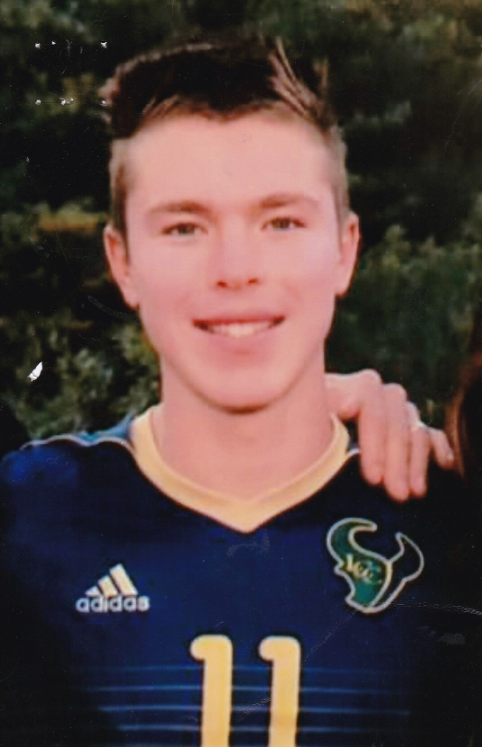 Tommy YarbroughTommy Yarbrough exemplifies the characteristics sought for the Gregg Garon Scholarship. He has shown dedication and perseverance in his 12 years of playing soccer with the same club (Carlsbad Lightning, now LA Galaxy San Diego), eventually earning a position on the top team. Tommy has volunteered at youth soccer camps for the past 5 years and has been a soccer referee since he was 12 years old. He has volunteered his time for the Youth Commission of Encinitas as an elected youth commissioner and worked with the San Dieguito Drug Fee Youth Alliance. Tommy is also a Co-founder of the Encinitas Brand Apparel Company (2017-present) and is involved in all aspects of the business from strategic planning to website and clothing design. Throughout all of this, Tommy maintained a high GPA. He plans to attend Whittier College next year majoring in Business and playing soccer. 